Муниципальное автономно дошкольное образовательноеучреждение детский сад №134 города ТюмениКонсультация для родителей "Использование пальчиковых игр в развитии речи детей."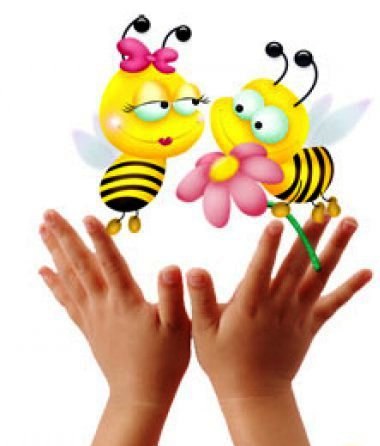 	                                  	подготовила воспитатель Сазанова Н.А.                                           Тюмень, 2018 г.     У детей при ряде речевых нарушений отмечается выраженная в разной степени общая моторная недостаточность, а также отклонения в развитии движений пальцев рук, так как движения пальцев рук тесно связаны с речевой функцией. В связи с этим в системе по их обучению и воспитанию предусматриваются воспитательно-коррекционные мероприятия в данном направлении.          Так, на основе проведенных опытов и обследования большого количества детей была выявлена следующая закономерность: если развитие движений пальцев соответствует возрасту, то и речевое развитие находится в пределах нормы. Если же развитие движений пальцев рук отстает, то задерживается и речевое развитие, хотя общая моторика при этом может быть нормальной и даже выше нормы (Л.В. Фомина). Этот факт должен использоваться в работе с детьми и там, где развитие речи происходит своевременно, и особенно там, где имеемся отставание, задержка развития моторной стороны речи. Рекомендуется стимулировать речевое развитие детей путем тренировки движений пальцев рук.           Проводится разминание и поглаживание ежедневно в течение 2-3 минут.  Нужно вовлекать в движение все пальчики. Для этого упражнения можно использовать шарики из пластилина, бусы. Можно заниматься конструированием из кубиков, собирать различные пирамидки, перекладывать из одной ручки в другую карандаши, пуговки, завязывание и развязывание узлов, шнуровка. Очень хорошую тренировку движений для пальцев дают народные игры-потешки:                             Сорока белобока                         Кашу варила,                         Детишек кормила                         Этому дала,                         Этому дала,                         Этому дала.     При этом указательным пальцем правой руки выполняют круговые движения по ладони левой руки. Затем поочередно загибают мизинец, безымянный, средний, указательный и большой пальцы.      Можно использовать следующие стишки:                          Этот пальчик- папочка,                          Этот пальчик- мамочка,                          Этот пальчик-я.                          Вот и дружная семья!      Если упражнения вызывают у детей некоторые трудности, то родители помогают ребенку удерживать остальные пальчики от непроизвольных движений.  Выполняя пальчиками различные упражнения, ребенок достигает хорошего развития мелкой моторики рук, которая не только оказывает благоприятное влияние на развитие речи (так как при этом индуктивно происходит возбуждение в центрах речи), но и подготавливает ребенка к рисованию и письму. Кисти рук приобретают хорошую подвижность, гибкость, исчезает скованность движений, это облегчает приобретение навыков письма. Для развития моторики можно использовать различные задания, например: работа с пальчиками, работа со счетными палочками.       Подбирают фигурки, которые изображают предметы, животных, птиц. Все фигурки с небольшим стихотворным сопровождением. При выполнении каждого упражнения нужно стараться вовлекать все пальчики, упражнения выполнять как правой, как и левой рукой. Когда ребенок освоит свободное выполнение фигурок, то упражнения можно усложнить: разыгрывание небольших сценок, пересказ коротких рассказов с сопровождением построения фигур из кистей и пальцев рук. Нужно добиваться, чтобы все упражнения выполнялись ребенком легко, без труда, чтобы занятия приносили ему радость. Позднее можно предложить задания со стихотворным сопровождением, при выполнении которых используют счетные палочки. Вначале знакомятся с геометрическими фигурками, на основе которых построены все остальные. Фигурки сопровождают стишки для того, чтобы у ребенка возникал не только зрительный образ предмета, но и слуховой.  Овладение детьми пальчиковых игр поможет им в преодолении трудностей развития речи и приведёт в комплексе с другими приёмами воздействия к качественным изменениям, т.е. развитию ребёнка.  «КАК НАУЧИТЬСЯ ИГРАТЬ В ПАЛЬЧИКОВЫЕ ИГРЫ?»ОЧЕНЬ ПРОСТО: НУЖНО НАБРАТЬСЯ ТЕРПЕНИЯ, ПОДУЧИТЬ СТИХИ И ПОТЕШКИ, А ПОТОМ НАУЧИТЬСЯ ВЕРИТЬ В ИГРУ И ПРИНИМАТЬ РЕБЕНКА ТАКИМ, КАКОЙ ОН ЕСТЬ…       Персонажи и образы пальчиковых игр: паучок и бабочка, коза и зайчик, дерево и птица, солнышко и дождик нравятся малышам с полутора-двух лет, и дети с удовольствием повторяют за взрослыми тексты и движения. - Перед началом упражнений следует разогревать ладони ребенка легкими поглаживания до приятного ощущения тепла.- Произносить тексты пальчиковых игр взрослый должен максимально выразительно: то повышая, то понижая голос, делая паузы, подчёркивая отдельные слова, а движения выполнять синхронно с текстом или в паузах.  - Детям сначала трудно проговаривать текст, им достаточно выполнять движения вместе со взрослым или с его помощью. Выполнять упражнение следует вместе с ребёнком, при этом демонстрируя собственную увлечённость игрой. - Для некоторых игр можно надевать на пальчики бумажные колпачки или рисовать на подушечках пальцев глазки и ротик. - Если ребенок придумал свое собственное движение или стишок – поощрим его. Да здравствует творчество!!!